1 классБеседы об искусствеТема: Знакомство с пространственными (пластическими) видами искусства.Ознакомиться с материалом, представленным ниже, ответив письменно на вопросы в конце параграфа.Ссылка на презентацию по данной теме: https://disk.yandex.ru/i/MLq3H_t-4cMCSQ Прежде чем ответить на вопросы, запишите определение в тетрадь:Выполненные задания, написанные в тетради,  присылать на почту (фото заданий) krismirash15@yandex.ruЛибо прислать фото по тел. +79271782636 в любом мессенджере.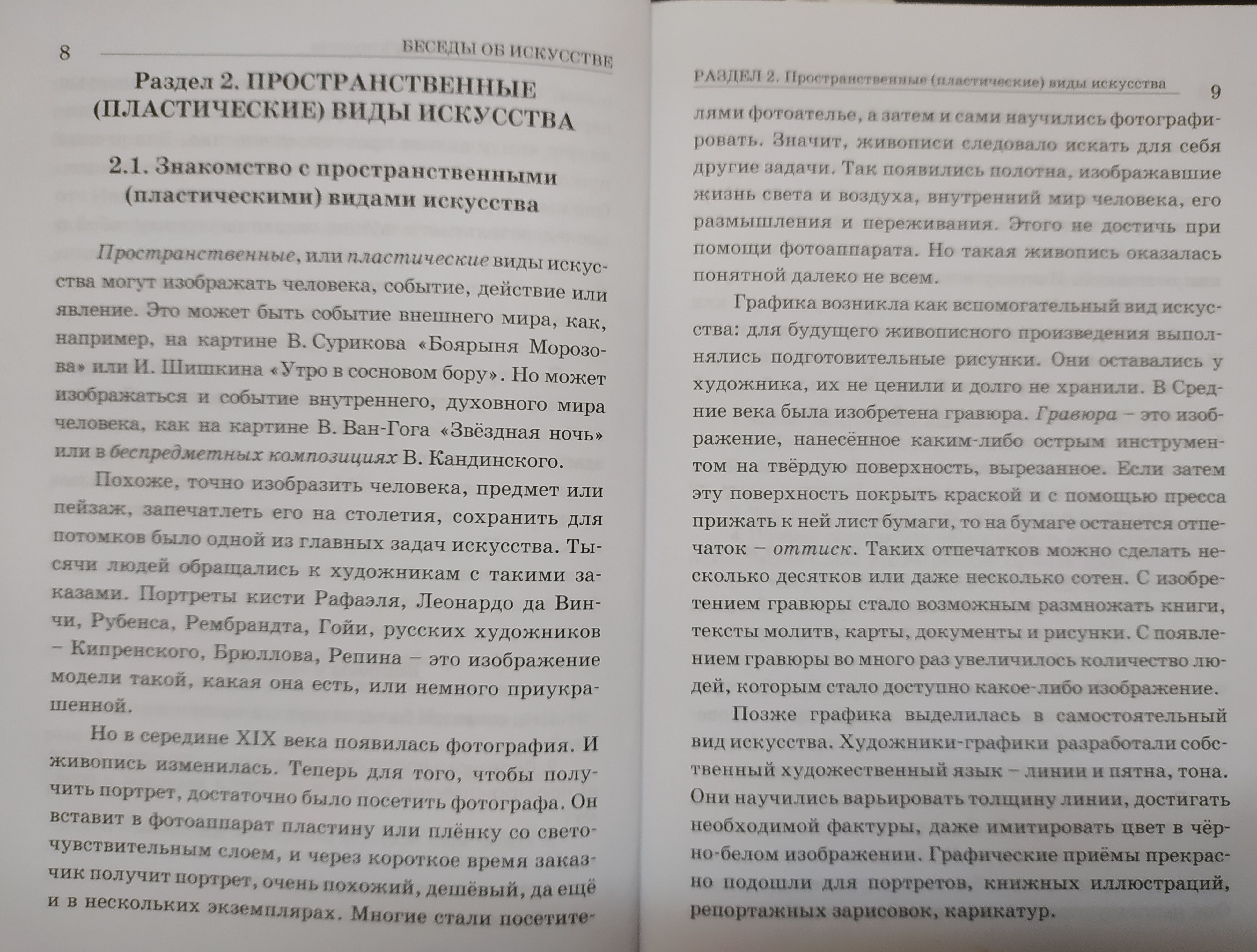 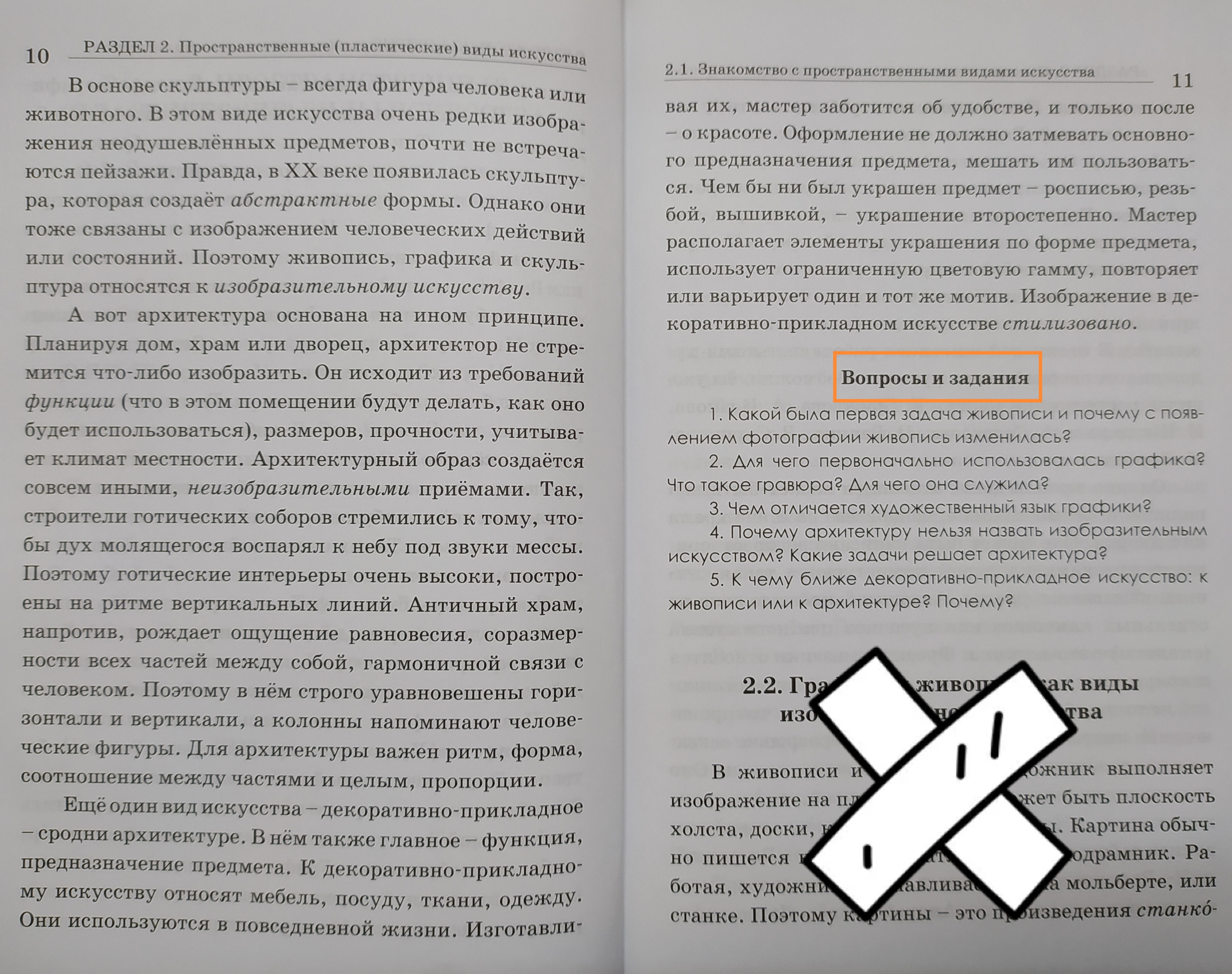 